Оплата в рассрочкупри раннем предоставлении статьи:в февральский номер — до 15 декабря предшествующего года;в майский выпуск — до 15 марта текущего года;в августовский выпуск — до 15 июня текущего года;в ноябрьский выпуск — до 15 сентября текущего года.(за полтора месяца до месяца выпуска журнала.)Предварительный АВАНС в 2 000 рублей обеспечивает: — 25% льготу на статьи до 20 тысяч знаков (5 страниц А-4), при условии представления текста статьи в электронном виде и всех требуемых редакцией документов до 15 марта 2017 года;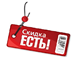  — 20 % льготу на статьи до 30 тысяч знаков (7 страниц А-4) при условии представления текста статьи в электронном виде и всех требуемых редакцией документов до 15 марта 2017 года; — 15 % льготу до 40 тысяч знаков (9-10 страниц А-4) при условии представления текста статьи в электронном виде и всех требуемых редакцией документов до 15 марта 2017 года.Из расчета сметной стоимости 8 300 руб. до 20 000 тыс. знаков ориентировочная стоимость:до 20 000 тыс. знаков со скидкой 25% — 6 225 руб.до 30 000 тыс. знаков со скидкой 15 % — 10 455 руб.до 40 000 тыс. знаков со скидкой 10% — 14 940 руб.ВНИМАНИЕ!!! При окончательном расчете стоимости учитывается количество графики в статье (рисунки, диаграммы, таблицы).При отказе автора от публикации аванс не возвращается.После получения внутренней рецензии производится оплата 50% стоимости статьи, после правки корректора — окончательный расчёт.Ориентировочная стоимость статьиСтоимость статьи рассчитывается из цены 8 300 руб. за статью до 20 000 тыс. знаков: (4-5 страниц текста с таблицами, рисунками и т.д.)Льгота на статью до 20 000 тыс. знаков со скидкой 25% составит 2 079 руб.ЦЕНА за статью составит — 6 225 руб.Льгота на статью до 30 000 тыс. знаков со скидкой 15% составит 1 867 руб.ЦЕНА за статью составит — 10 582 руб. 50 коп.Льгота на статью до 40 000 тыс. знаков со скидкой 10% составит 1 660 руб.ЦЕНА за статью составит — 14 940 руб.